附件1專業評審獎得獎產品Winners of Experts’ Choice Award附件2最具人氣素產品得獎名單Winners of The Most Popular Veg Product我最喜愛之素mate得獎名單Winners of My Favorite Veg Mate純素烘焙  Vegan Bakery素醬料 Veggie SauceSweet Secrets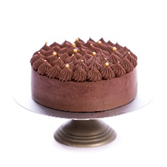 Heaven's Chocolate Cake紅龍有限公司Dragon Rose Ltd.暖心芝作Heartwarming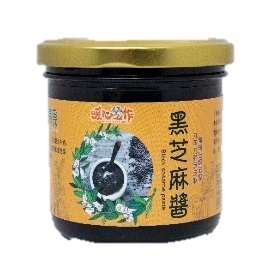 黑芝麻醬Black Sesame Paste暖心工房有限公司Heartwarming 素零食 Veggie Snack純素零食 Vegan SnackArtigiani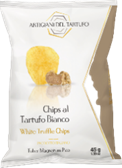 意大利白松露海鹽特濃薯片            White Truffle ChipsKairun Food HK Ltd.Fire Rainbow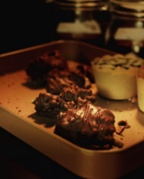 純素生機朱古力 (南瓜籽)                 Raw Vegan Chocolate (Pumpkin Seeds)倬佳國際有限公司 Entice International Ltd肉類替代食品 Meat Alternative植物性食品 Plant-based FoodSpiceBox Organics 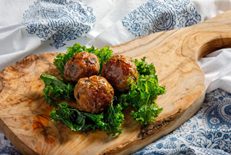 Tempeh 'Meat'BallsSpiceBox Organics愛家 LH Vegan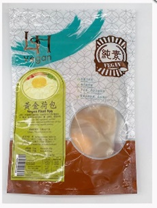 素食黃金荷包 Vegan Plant Egg愛家國際發展(香港)有限公司Loving Huts Int’l Development (HK) Co., Ltd植物奶Plant-based Milk植物乳酪Plant-based YogurtHope & Sesame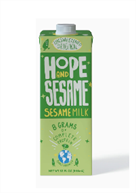 Unsweetened Sesame Milk紅醇坊企業有限公司               ALARCON Enterprise Limited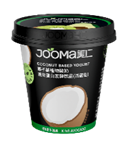 美仁JOOMA椰子基植物酸奶 - 奇異果牛油果        Coconut Based Yogurt - Kiwi & Avocado美仁食品（天津）有限公司NOIX Foods (Tianjin) Co., Ltd.飲品 Beverage茶 TeaHands  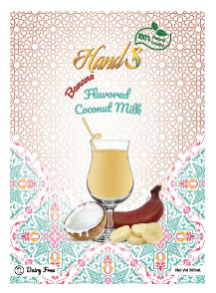 Red Banana Flavored Coconut MilkVEG CONCEPTS LTDO'TEA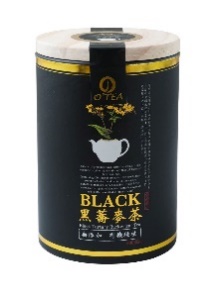 黑蕎麥茶 Black Buckwheat Tea凱滙香港有限公司Kyle Lance (HK) Limited保健品 Supplement保健品 SupplementMAE  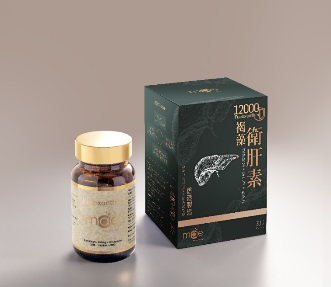 褐藻衛肝素 Brown Algae Liver Guard極之源生物科技有限公司          Polarchain Biotechnology Limited安迅康 Ensonkan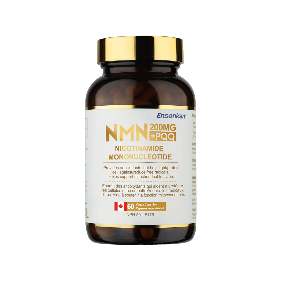 NMN 12000+PQQ美嘉大健康集團有限公司Meiga Health Holdings Limited超級食物 Superfood純素美容及個人護理用品Vegan Beauty and Personal Care Product日本升康力Sun Chlorella 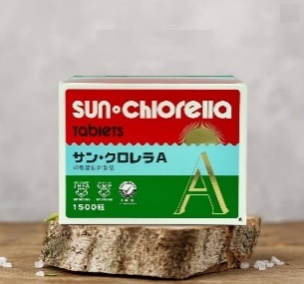 日本升康力小球藻素 Sun Chlorella A Tablets得康(香港)有限公司Tisco (HK) LtdThe Lab of Vegan Beauté  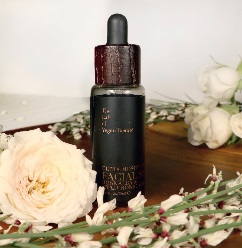 強效保濕精華液                     Ultra-Moisturising - Facial SerumThe Lab of Vegan Beauté Limited綠色生活產品Green Lifestyle and Living Product年度傑出新產品 (食品類)Outstanding Newcomer of the Year (Food)AMMA Wear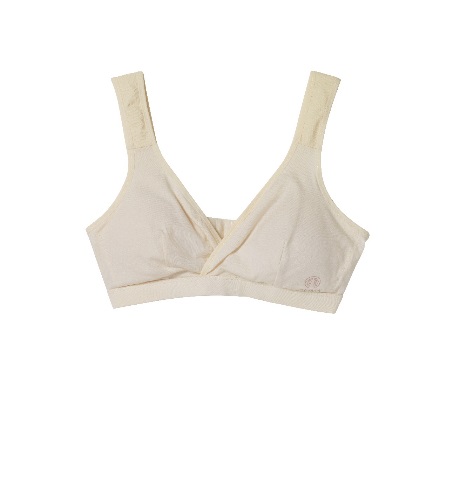 BELLA鴻峰工作室有限公司                 Pinnacle Workshop Limited好素 Soo Good  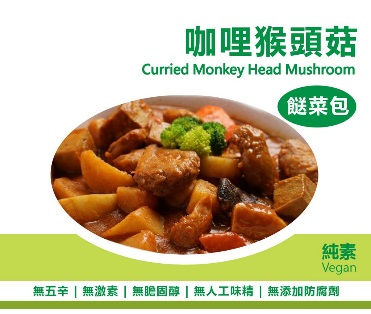 素咖喱猴頭菇                        Veg. Curried Monkey Head Mushroom素茂有限公司Vege-Prosper Company Limited年度傑出新產品 (用品類)Outstanding Newcomer of the Year (Product)ByOrgMeans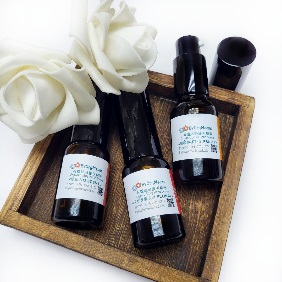 有機絲滑護手精華                Organic Silky Hand Serum盛酷生活有限公司Estival Life Co., Ltd.純素糕點烘焙Vegan Bakery & Confectionery素醬料Veggie Sauce愛家 LH Vegan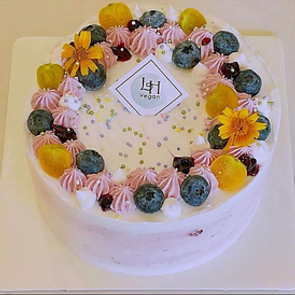 純素藍莓蛋糕 Vegan Plant Blueberry Cake愛家國際發展(香港)有限公司Loving Hut International Development (HK) Co., LtdThe Vegvolution Kitchen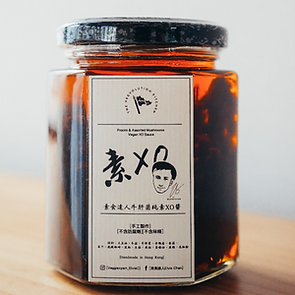 素食達人牛肝菌純素XO醬 Elvis Chan's Signature Vegan XO Sauce素意飲食集團香港有限公司The Vegvolution Catering Group (HK) Ltd素零食 Veggie Snack純素零食 Vegan SnackSweet Secrets 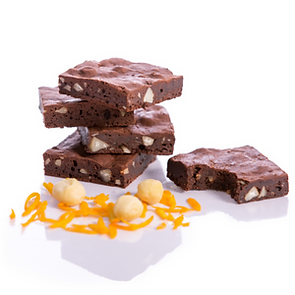 夏威夷堅果橙巧克力布朗尼Macadamia Orange Brownie紅龍有限公司Dragon Rose LtdMyRoots Superfoods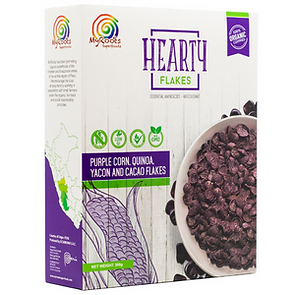 Hearty Flakes® 紫粟米, 藜麥, 菊薯, 可可脆片Hearty Flakes® Purple Corn, Quinoa, Yacon And Cacao 衡福有限公司Happy Favour Limited肉類替代食品Meat Alternative植物性食品Plant-based Food植廚 Plant Sifu 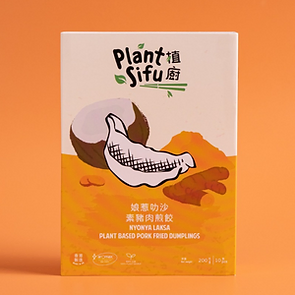 娘惹喇沙素豬肉煎餃Nonya Laksa Plant Based Pork Fried Dumplings好食科技有限公司Good Food Technologies美味棧 Yummy House 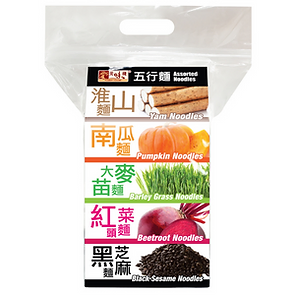 五行麵Assorted Noodles美味棧國際有限公司Yummy House International Limited植物奶及奶製品Plant-based Milk and Diary Product植物油Vegetable OilHope & Sesame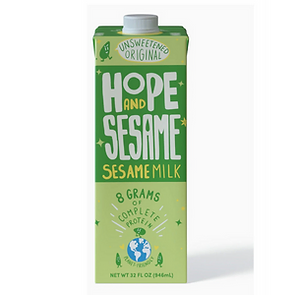 Unsweetened Sesame Milk紅醇坊企業有限公司ALARCON Enterprise LimitedFIGURA - 地中海美食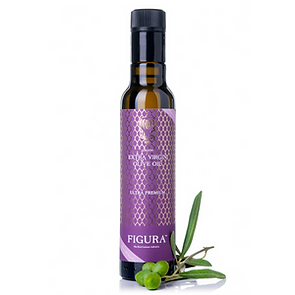 FIGURA - Mediterranean delights特级初榨橄欖油Adriatic Ultra Premium Extra Virgin Olive Oil克羅美食有限公司Cro Gourmet Limited飲品 Beverage	茶 Tea原味營肽  Original Taste & Health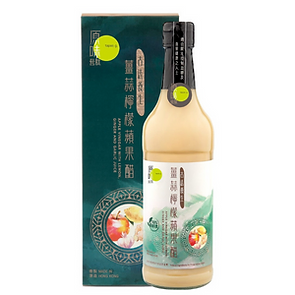 薑蒜檸檬蘋果醋 Apple Vinegar With Lemon Ginger & Garlic得百滋餐飲(香港) 有限公司Tapas G. Catering (HK) Ltd  諾德奎斯特 Nordqvist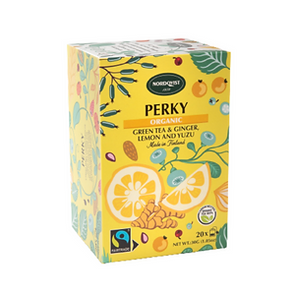 有機檸檬薑柚子綠茶Nature Organic Tea - Perky Organic Green Tea & Ginger, Lemon And Yuzu宏展(香港)投資有限公司Great (HK) Investment Company Limited保健品/日常必需品Supplement / Everyday Essentials超級食物Superfood健康火車Collio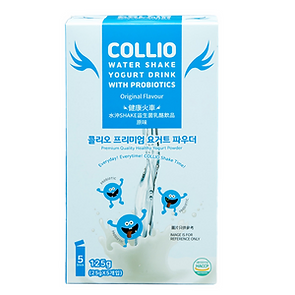 水沖shake益生菌乳酪飲品 - 原味   Water Shake Yogurt Drink With Probiotics - Original Flavour永昇海外(亞洲)有限公司Evertop Overseas (Asia) Limited卓越順勢療法有限公司 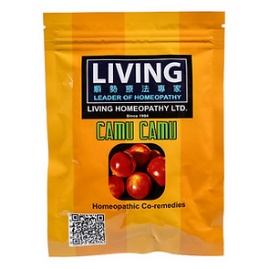 Living Homeopathy Ltd卡姆果 Camu Camu卓越順勢療法有限公司Living Homeopathy Ltd純素美容及個人護理用品Vegan Beauty and Personal Care Product綠色生活產品Green Lifestyle and Living Product迦勒 Caleb's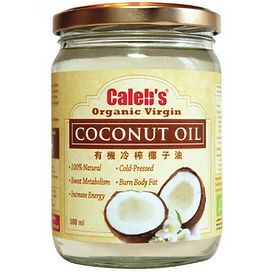 有機冷榨椰子油Organic Virgin Coconut Oil 迪高(香港)發展有限公司Tako (HK) Development Company LimitedSkywow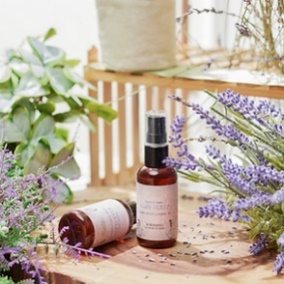 恬夢噴霧 Easy Sleep康格保健有限公司FGS Healthcare Limited素食餐廳Veggie Restaurant純素之選咖啡店Café with Vegan Options素年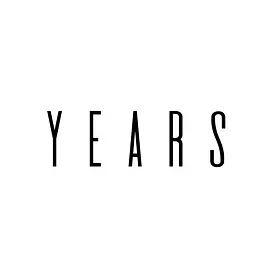 Years齋啡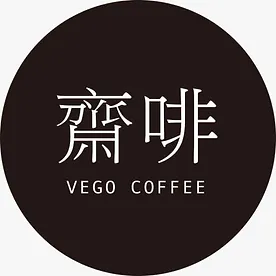 VegoCoffee素產品銷售店舖Retail Shop素產品銷售網上商店Online Shop for Veg Products甘薯葉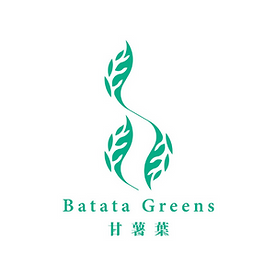 Batata GreensGreen Common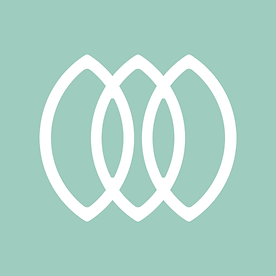 